  Ranganna 1 & 2    29/04/2020- 05/05/2020  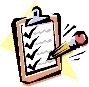 Dialann ‘Well-Being’ https://www.otb.ie/wp-content/uploads/2020/04/At-Home-with-Weaving-Well-being-A-Mental-Health-Journal-for-Kids.pdfFeeling Positive Emotions (lch 3)Gníomhaíochtaí Cruthaitheacha agus taitneamhacha/Creative and Fun activities to do.Oideas nua/New Recipe:  Roghnaigh ceann amháin de na ceardlanna thíos agus lean na treoracha. Déan cinnte go bhfuil na comhábhair cearta agat roimhré agus bíodh duine fásta sa chistin leat. Pick one of the cooking workshops and follow the recipe. Make sure, in advance, that you have all the ingredients and that a grown helps you.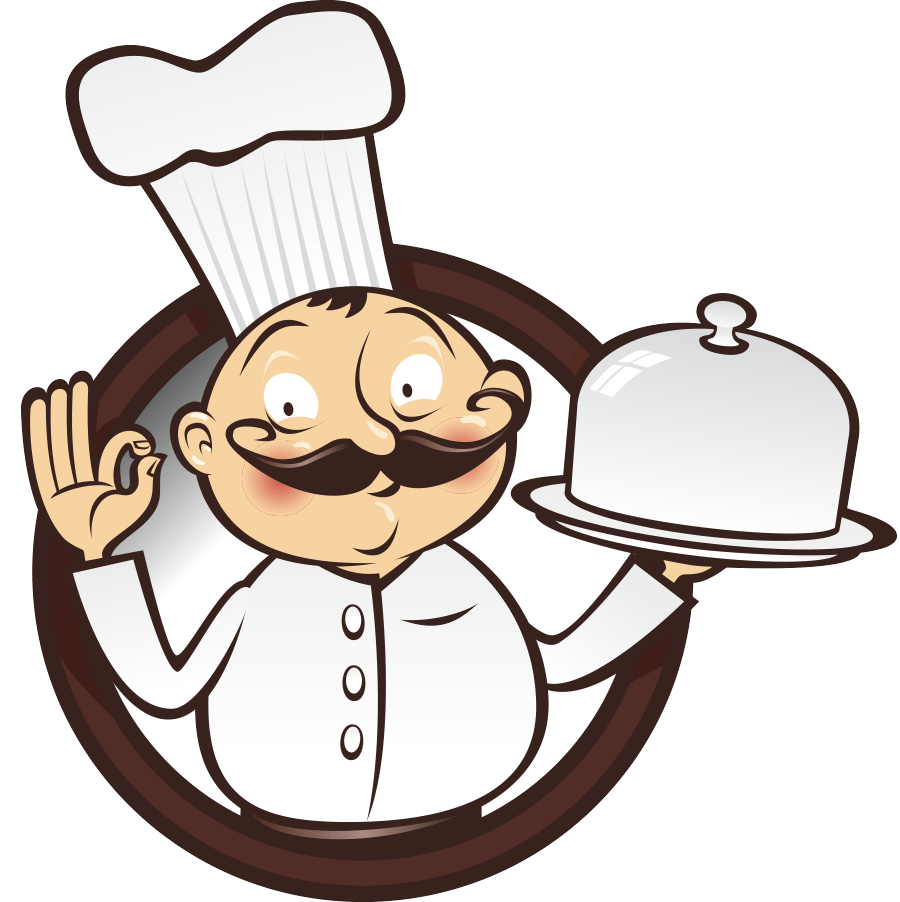 https://www.rte.ie/player/series/ár-mbia-ár-slí/SI0000006050?epguid=IP000065251Sailéad Cúcmair Agus Leitíse (05)Úlla stofa agus Custard (06)Caoineog Banana Agus Sútha Talún (07)Gnáthamh rince/Dance Routine.   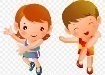 Kidz Bop Kids – Dance Monkey https://www.youtube.com/watch?v=6JPVKD_UT-QEalaín.  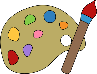 The Great Isolation Activity Book – I’m Grateful for  (lch 07). https://drive.google.com/file/d/1gasHX74OYHHH4hrrP5Y823FarA_TgnuI/view Teicnící Chun Do Scíth a Ligean/Ways to Relax. 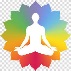 Guided Meditation for Children: ﻿https://youtu.be/DWOHcGF1Tmc Twigín Yoga: An Tíogar: https://rtejr.rte.ie/rtejr-blog/yoga/2016/05/twigin-yoga-episode-3-an-tiogar/Bain taitneamh as na gníomhaíochtaí a roghnaíonn tú! Enjoy the activities that you choose!